지원부분지원부분지원부분지원부분지원부분지원부분지원부분지원부분지원부분지원부분지원부분지원부분지원부분지원부분지원부분지원부분아르바이트 입사지원 (지원공고명)아르바이트 입사지원 (지원공고명)아르바이트 입사지원 (지원공고명)아르바이트 입사지원 (지원공고명)아르바이트 입사지원 (지원공고명)아르바이트 입사지원 (지원공고명)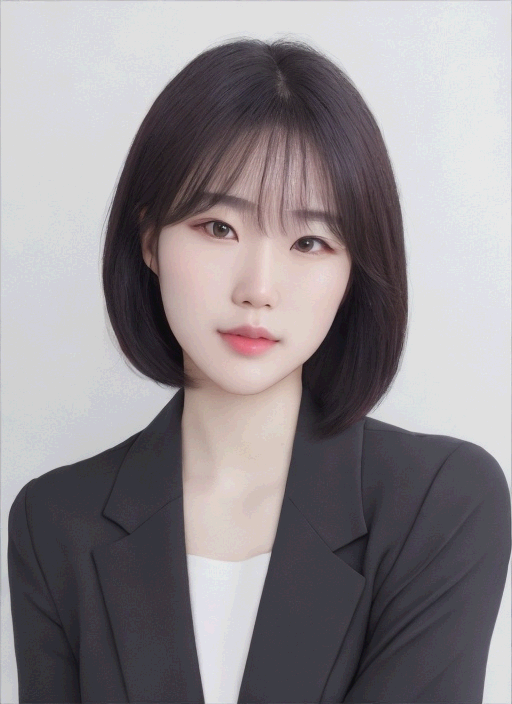 학력사항학력사항학력사항학력사항학력사항학력사항학력사항학력사항학력사항학력사항학력사항학력사항학력사항학력사항학력사항학력사항2021-03 ~ 2024-032021-03 ~ 2024-032021-03 ~ 2024-032021-03 ~ 2024-03수원대학교 경영학과 졸업수원대학교 경영학과 졸업수원대학교 경영학과 졸업수원대학교 경영학과 졸업이민정이민정이민정이민정이민정이민정이민정이민정이민정이민정이민정이민정이민정이민정이민정이민정이민정이민정이민정이민정이민정이민정이민정이민정이민정이민정이민정경력사항경력사항경력사항경력사항경력사항경력사항경력사항경력사항Lee min jeongLee min jeongLee min jeongLee min jeongLee min jeongLee min jeongLee min jeongLee min jeongLee min jeong경력사항경력사항경력사항경력사항경력사항경력사항경력사항경력사항23세 (2000년생)23세 (2000년생)23세 (2000년생)23세 (2000년생)23세 (2000년생)23세 (2000년생)23세 (2000년생)23세 (2000년생)23세 (2000년생)2000-00 ~ 2000-002000-00 ~ 2000-002000-00 ~ 2000-002000-00 ~ 2000-00파리바게트 인계지점파리바게트 인계지점파리바게트 인계지점파리바게트 인계지점베이커리 류 포장 및 판매베이커리 류 포장 및 판매베이커리 류 포장 및 판매베이커리 류 포장 및 판매베이커리 류 포장 및 판매베이커리 류 포장 및 판매베이커리 류 포장 및 판매베이커리 류 포장 및 판매010.1234.5678010.1234.5678010.1234.5678010.1234.5678010.1234.5678010.1234.56782000-00 ~ 2000-002000-00 ~ 2000-002000-00 ~ 2000-002000-00 ~ 2000-00쥬씨 영통지점쥬씨 영통지점쥬씨 영통지점쥬씨 영통지점생과일쥬스 커피 제조 판매생과일쥬스 커피 제조 판매생과일쥬스 커피 제조 판매생과일쥬스 커피 제조 판매생과일쥬스 커피 제조 판매생과일쥬스 커피 제조 판매생과일쥬스 커피 제조 판매생과일쥬스 커피 제조 판매gongform@naver.comgongform@naver.comgongform@naver.comgongform@naver.comgongform@naver.comgongform@naver.com2000-00 ~ 2000-002000-00 ~ 2000-002000-00 ~ 2000-002000-00 ~ 2000-00다운영어학원다운영어학원다운영어학원다운영어학원수원시 팔달 인계로 50수원시 팔달 인계로 50수원시 팔달 인계로 50수원시 팔달 인계로 50수원시 팔달 인계로 50수원시 팔달 인계로 50초중고 학생 영어 학습보조초중고 학생 영어 학습보조초중고 학생 영어 학습보조초중고 학생 영어 학습보조초중고 학생 영어 학습보조초중고 학생 영어 학습보조초중고 학생 영어 학습보조초중고 학생 영어 학습보조인계타워 A동 201호 인계타워 A동 201호 인계타워 A동 201호 인계타워 A동 201호 인계타워 A동 201호 인계타워 A동 201호 2000-00 ~ 2000-002000-00 ~ 2000-002000-00 ~ 2000-002000-00 ~ 2000-00패스트푸드패스트푸드패스트푸드패스트푸드버거 류 제조/판매버거 류 제조/판매버거 류 제조/판매버거 류 제조/판매버거 류 제조/판매버거 류 제조/판매버거 류 제조/판매버거 류 제조/판매희망 근무 시간 / 시급희망 근무 시간 / 시급희망 근무 시간 / 시급희망 근무 시간 / 시급희망 근무 시간 / 시급희망 근무 시간 / 시급희망 근무 시간 / 시급희망 근무 시간 / 시급희망 근무 시간 / 시급시간 협의 / 시급 9,000원시간 협의 / 시급 9,000원시간 협의 / 시급 9,000원시간 협의 / 시급 9,000원시간 협의 / 시급 9,000원시간 협의 / 시급 9,000원시간 협의 / 시급 9,000원시간 협의 / 시급 9,000원시간 협의 / 시급 9,000원업무다짐업무다짐업무다짐업무다짐업무다짐업무다짐업무다짐업무다짐업무다짐업무다짐업무다짐업무다짐업무다짐업무다짐업무다짐업무다짐My StrengthMy StrengthMy StrengthMy StrengthMy StrengthMy StrengthMy StrengthMy StrengthMy Strength업무메뉴얼에 맞추어 빠르게 적응할 수 있습니다. 업무메뉴얼에 맞추어 빠르게 적응할 수 있습니다. 업무메뉴얼에 맞추어 빠르게 적응할 수 있습니다. 업무메뉴얼에 맞추어 빠르게 적응할 수 있습니다. 업무메뉴얼에 맞추어 빠르게 적응할 수 있습니다. 업무메뉴얼에 맞추어 빠르게 적응할 수 있습니다. 업무메뉴얼에 맞추어 빠르게 적응할 수 있습니다. 업무메뉴얼에 맞추어 빠르게 적응할 수 있습니다. ● 다양한 분야의 아르바이트 경력● 다양한 분야의 아르바이트 경력● 다양한 분야의 아르바이트 경력● 다양한 분야의 아르바이트 경력● 다양한 분야의 아르바이트 경력● 다양한 분야의 아르바이트 경력● 다양한 분야의 아르바이트 경력● 다양한 분야의 아르바이트 경력● 다양한 분야의 아르바이트 경력시간 엄수 잘 하겠습니다.시간 엄수 잘 하겠습니다.시간 엄수 잘 하겠습니다.시간 엄수 잘 하겠습니다.시간 엄수 잘 하겠습니다.시간 엄수 잘 하겠습니다.시간 엄수 잘 하겠습니다.시간 엄수 잘 하겠습니다.● 근무지 3곳 1년 근무● 근무지 3곳 1년 근무● 근무지 3곳 1년 근무● 근무지 3곳 1년 근무● 근무지 3곳 1년 근무● 근무지 3곳 1년 근무● 근무지 3곳 1년 근무● 근무지 3곳 1년 근무● 근무지 3곳 1년 근무맡겨주시면 책임감을 갖고 임하겠습니다. 맡겨주시면 책임감을 갖고 임하겠습니다. 맡겨주시면 책임감을 갖고 임하겠습니다. 맡겨주시면 책임감을 갖고 임하겠습니다. 맡겨주시면 책임감을 갖고 임하겠습니다. 맡겨주시면 책임감을 갖고 임하겠습니다. 맡겨주시면 책임감을 갖고 임하겠습니다. 맡겨주시면 책임감을 갖고 임하겠습니다. ● 시간엄수, 기본엄수● 시간엄수, 기본엄수● 시간엄수, 기본엄수● 시간엄수, 기본엄수● 시간엄수, 기본엄수● 시간엄수, 기본엄수● 시간엄수, 기본엄수● 시간엄수, 기본엄수● 시간엄수, 기본엄수● 거주지 근무지와 근접 (도보10분)● 거주지 근무지와 근접 (도보10분)● 거주지 근무지와 근접 (도보10분)● 거주지 근무지와 근접 (도보10분)● 거주지 근무지와 근접 (도보10분)● 거주지 근무지와 근접 (도보10분)● 거주지 근무지와 근접 (도보10분)● 거주지 근무지와 근접 (도보10분)● 거주지 근무지와 근접 (도보10분)위 기재 사항은 사실과 다름이 없음을 확인합니다.위 기재 사항은 사실과 다름이 없음을 확인합니다.위 기재 사항은 사실과 다름이 없음을 확인합니다.위 기재 사항은 사실과 다름이 없음을 확인합니다.위 기재 사항은 사실과 다름이 없음을 확인합니다.위 기재 사항은 사실과 다름이 없음을 확인합니다.위 기재 사항은 사실과 다름이 없음을 확인합니다.위 기재 사항은 사실과 다름이 없음을 확인합니다.2024년 2월 15일 이 민 정 (인)2024년 2월 15일 이 민 정 (인)2024년 2월 15일 이 민 정 (인)2024년 2월 15일 이 민 정 (인)2024년 2월 15일 이 민 정 (인)2024년 2월 15일 이 민 정 (인)2024년 2월 15일 이 민 정 (인)2024년 2월 15일 이 민 정 (인)자기소개서자기소개서자기소개서자기소개서자기소개서자기소개서자기소개서자기소개서자기소개서자기소개서자기소개서자기소개서자기소개서자기소개서성장과정성장과정성장과정성장과정성장과정성장과정성장과정성장과정성장과정성장과정성장과정성장과정성장과정성장과정성격의 장단점성격의 장단점성격의 장단점성격의 장단점성격의 장단점성격의 장단점성격의 장단점성격의 장단점성격의 장단점성격의 장단점성격의 장단점성격의 장단점성격의 장단점성격의 장단점특기사항특기사항특기사항특기사항특기사항특기사항특기사항특기사항특기사항특기사항특기사항특기사항특기사항특기사항지원동기지원동기지원동기지원동기지원동기지원동기지원동기지원동기지원동기지원동기지원동기지원동기지원동기지원동기